Российская ФедерацияРеспублика БашкортостанРЕСПУБЛИКАНСКАЯ ОЛИМПИАДА ШКОЛЬНИКОВ НА КУБОК ИМЕНИ Ю.А. ГАГАРИНАПОЛОЖЕНИЕо Республиканской олимпиаде школьников 2 – 11 классов по истории Великой Отечественной войны 1941-1945 гг.
«Я ПОМНЮ. Я ГОРЖУСЬ»– 2016 учебного годаОбщие положения1.1. Настоящее Положение о Республиканской олимпиаде школьников по истории Великой Отечественной войны 1941-1945гг «Я помню. Я горжусь» (далее – Олимпиада) определяет порядок организации и проведения Олимпиады на территории Республики Башкортостан, ее организационное и методическое обеспечение, порядок участия в Олимпиаде и определения победителей и призеров в 2015-2016 учебном году.
1.2. Олимпиада является образовательно-патриотическим проектом, реализуемым на принципах общественно-государственного и общественно-муниципального партнерства.
1.3. Олимпиада является составной частью Республиканской олимпиады школьников на Кубок имени Ю.А. Гагарина.1.4. Учредитель Олимпиады – Общественный комитет по развитию и поддержке образовательных проектов в Республике Башкортостан «Виктори».1.5. Партнерами Олимпиады являются Государственное Собрание-Курултай Республики Башкортостан, Межгосударственный Союз Городов-Героев, Министерство образования Республики Башкортостан, Министерство труда и социальной защиты населения Республики Башкортостан, администрации городских округов и муниципальных районов Республики Башкортостан,  Общественная палата Республики Башкортостан и НИМЦ города Уфы.1.6. Олимпиада проводится под патронатом Председателя Межгосударственного Союза Городов-Героев, дважды Героя Советского Союза, лётчика-космонавта СССР, генерал-майора авиации Виктора Васильевича Горбатко и Председателя Государственного Собрания-Курултая Республики Башкортостан Константина Борисовича Толкачёва. 
1.7. В Олимпиаде принимают участие на добровольной основе обучающиеся 2-11 классов государственных, муниципальных и негосударственных образовательных организаций, реализующих общеобразовательные программы и участвующих в Республиканской олимпиаде школьников на Кубок имени Ю.А. Гагарина.
1.8. Олимпиада проводится по заданиям, составленным на основе основных и дополнительных образовательных программ начального общего, основного общего и среднего общего образования (далее – олимпиадные задания).
1.9. Рабочим языком проведения Олимпиады является русский язык.
1.10. Организатор не несёт ответственность за получение некорректной информации об Олимпиаде, если участник получил такую информацию в неофициальном порядке.
1.11. Участие в Олимпиаде является открытым и бесплатным.ЦЕЛИ И ЗАДАЧИ2.1. Актуализация значимости Победы в Великой Отечественной войне.2.2. Стимулирование интереса учащихся к изучению истории Великой Отечественной войны.2.3. Пропаганда подвига нашего народа в Великой Отечественной войне. Изучение истории родного края в годы Великой Отечественной войны. Развитие интеллектуальных и творческих способностей учащихся. Содействие формированию гражданского самосознания школьников.Противодействие негативным тенденциям, направленным на пересмотр итогов Второй мировой войны и дискредитацию роли Советского народа в Великой Победе.Воспитание у детей, подростков и молодёжи уважительного отношения к истории Отечества, ветеранам войны и труженикам тыла военных лет.СОДЕРЖАНИЕ ОЛИМПИАДЫ3.1. Олимпиадные задания разрабатываются для групп, объединяющих следующие параллели обучающихся: 2-3 классы, 4-5 классы, 6-7 классы, 8-9 классы, 10-11 классы.
3.2. Олимпиада проводится в три этапа: школьный, муниципальный и республиканский (заключительный). Форма проведения каждого этапа – очная.
3.3. Итоги подводятся для каждой параллели обучающихся отдельно.УЧАСТНИКИ ОЛИМПИАДЫ4.1. К участию в Олимпиаде, без предварительного отбора, допускаются все обучающиеся 2-11 классов общеобразовательных организаций, участвующих в проекте – Республиканская Олимпиада школьников на кубок имени Ю.А. Гагарина.
4.2. К участию в муниципальном этапе Олимпиады допускаются победители школьного этапа Олимпиады. Количество участников муниципального этапа от каждой общеобразовательной организации не должно превышать 1 человека от каждой параллели.
4.3. К городскому этапу Олимпиады допускаются победители и призёры муниципального этапа Олимпиады (I, II и III места). Количество участников республиканского этапа от каждого муниципалитета не должно быть более 3 человек от каждой параллели.ОРГАНИЗАЦИЯ РАБОТЫ5.1. Общее руководство проведением Олимпиады и ее организационное обеспечение осуществляет Республиканский Оргкомитет Олимпиады.5.2. Состав Республиканского оргкомитета Олимпиады формируется Учредителем Олимпиады из представителей органов исполнительной власти Республики Башкортостан и органов местного самоуправления муниципальных районов и городских округов, осуществляющих управление в сфере образования, представителей образовательных, научных и общественных организаций.5.3. На каждом этапе Олимпиады создается свой оргкомитет, одной из задач которого является реализация права обучающихся общеобразовательных учреждений на участие в олимпиадном движении.5.3.1. Организатором школьного этапа Олимпиады является государственные, муниципальные и негосударственные образовательные организации, реализующие общеобразовательные программы, принимающие участие в Олимпиаде.В каждой общеобразовательной организации создается свой оргкомитет, который берет на себя руководство по организации и проведению Олимпиады непосредственно в общеобразовательной организации.В состав оргкомитета Олимпиады включаются: председатель, секретарь и члены оргкомитета.
Председатель школьного оргкомитета Олимпиады формирует список участников школьного этапа Олимпиады.Школьный этап Олимпиады проводится по заданиям, разработанным Республиканской предметно-методической комиссией Олимпиады. 5.3.2. Организатором муниципального этапа Олимпиады являются районные/городские отделы/управления образования Республики Башкортостан.В каждом муниципалитете создается свой оргкомитет, который берет на себя руководство по организации и проведению Олимпиады в своем муниципалитете.В состав оргкомитета Олимпиады включаются: председатель, секретарь и члены оргкомитета.
Муниципальный этап Олимпиады проводится по заданиям, разработанным Республиканской предметно-методической комиссией Олимпиады. 5.3.3. Организатором республиканского (заключительного) этапа Олимпиады является Республиканский оргкомитет Олимпиады при содействии муниципальных оргкомитетов. 5.4. Оргкомитеты школьного и муниципального этапов Олимпиады:– формируют списки участников школьного и муниципального этапов Олимпиады;
– самостоятельно определяют место и время проведения Олимпиады в соответствии с утвержденным графиком;– проводят соответствующий этап Олимпиады по заданиям, разработанным Республиканской предметно-методической комиссией Олимпиады;– формируют состав и организуют деятельность предметных жюри; – заполняют итоговый протокол соответствующего этапа Олимпиады; – доводят до сведения всех участников Олимпиады необходимую информацию, знакомят участников с результатами Олимпиады; – самостоятельно рассматривают апелляции в случае, если во время проведения школьного и/или муниципального этапов Олимпиады оргкомитет, жюри и участник школьного и/или муниципального этапов Олимпиады не смогли прийти к единому мнению по оценке работы участника школьного и/или муниципального этапов Олимпиады; – обмениваются необходимой информацией с Республиканским оргкомитетом Олимпиады; – определяют победителей и призеров по каждой возрастной группе соответствующих этапов Олимпиады; – анализируют, обобщают итоги Олимпиады и представляют отчет о проведении Олимпиады (школьный в муниципальный, муниципальный в Республиканский оргкомитет); – готовят материалы для освещения организации и проведения Олимпиады в средствах массовой информации;– Муниципальный Оргкомитет организует подготовку и проведение Торжественной церемонии награждения победителей и призеров Муниципального этапа Олимпиады (бланки соответствующих Дипломов для Победителей и Призёров Муниципального этапа предоставляет Республиканский оргкомитет Олимпиады). 5.5. Республиканский оргкомитет Олимпиады:– устанавливает сроки и графики проведения школьного, муниципального и заключительного этапов Олимпиады;– утверждает требования к проведению Олимпиады; – формирует состав Республиканской предметно-методической комиссии Олимпиады и Жюри заключительного этапа Олимпиады; – координирует деятельность оргкомитетов школьного и муниципального этапов Олимпиады и Республиканской предметно-методической комиссии; – обеспечивает школьные и муниципальные оргкомитеты Олимпиады текстами олимпиадных заданий для каждой группы участников, а также всеми необходимыми методическими материалами для работы жюри на всех этапах проведения Олимпиады в электронном виде; – обеспечивает муниципальные оргкомитеты Олимпиады бланками Дипломов Победителей и Призёров Муниципального этапа Олимпиады; – определяет количественный состав участников заключительного этапа Олимпиады из числа победителей и призеров муниципального этапа Олимпиады; – утверждает и объявляет результаты проведения республиканского (заключительного) этапа Олимпиады; – рассматривает совместно с Республиканской предметно-методической комиссией Олимпиады заявления участников в случае, если во время проведения заключительного этапа Олимпиады оргкомитет, жюри и участник Олимпиады не смогли прийти к единому мнению по оценке выполненного олимпиадного задания участника заключительного этапа Олимпиады; – анализирует, обобщает итоги Олимпиады и представляет отчет о проведении Олимпиады Учредителю Олимпиады;– рассматривает и вносит предложения Учредителю Олимпиады по совершенствованию и дальнейшему развитию Олимпиады; – готовит материалы для освещения организации и проведения Олимпиады в средствах массовой информации;– принимает решение о награждении по итогам проведения Олимпиады наиболее отличившихся представителей организационных комитетов всех уровней, членов муниципальных и республиканских экспертных групп, партнеров Олимпиады; – организует подготовку и проведение Торжественной церемонии награждения победителей и призеров Олимпиады.5.6. Методическое обеспечение проведения Олимпиады осуществляет Республиканская предметно-методическая комиссия Олимпиады. 5.7. Состав Республиканской предметно-методической комиссии Олимпиады формируется Оргкомитетом Олимпиады из числа ведущих учителей истории Республики Башкортостан. 
5.8. Республиканская предметно-методическая комиссия Олимпиады:– разрабатывает комплекты олимпиадных заданий для каждого этапа Олимпиады и обеспечивает их конфиденциальность;– разрабатывает регламент проведения Олимпиады каждого этапа Олимпиады, 
– разрабатывает требования к техническому обеспечению каждого этапа и подведению итогов Олимпиады, а также процедуры проверки и оценивания выполненных олимпиадных заданий. 5.9. Состав Жюри каждого этапа Олимпиады формируется оргкомитетом соответствующего этапа Олимпиады.5.10. Жюри каждого этапа Олимпиады:– осуществляет проверку работ участников школьного, районного и заключительного этапов Олимпиады, оценивает их результаты;– определяет победителей и призеров соответствующего этапа Олимпиады;– составляет протокол результатов Олимпиады по предметам;– проводит анализ выполненных олимпиадных заданий;– решение Жюри является окончательным и обжалованию не подлежит;– представляет в оргкомитеты соответствующих этапов Олимпиады аналитические отчеты о результатах проведения соответствующих этапов Олимпиады.СРОКИ И ПОРЯДОК ПРОВЕДЕНИЯ6.1. Олимпиада проводится с 9 декабря 2015 года по 31 марта 2016 года, в три этапа: школьный, муниципальный и республиканский (заключительный). Конкретные сроки и график проведения каждого этапа Олимпиады утверждаются Республиканским организационным комитетом Олимпиады.ПОБЕДИТЕЛИ И ПРИЗЕРЫ ОЛИМПИАДЫ7.1. Победители и призеры каждого этапа Олимпиады и по каждой параллели определяются на основании результатов участников соответствующих этапов Олимпиады, которые заносятся в итоговую таблицу результатов участников соответствующих этапов Олимпиады, представляющую собой ранжированный список участников, расположенных по мере убывания набранных ими баллов (далее – итоговая таблица). Участники с равным количеством баллов располагаются в алфавитном порядке. 7.2. Участники Олимпиады, набравшие наибольшее количество баллов, признаются победителями конкретного этапа Олимпиады при условии, что количество набранных ими баллов превышает половину максимально возможных. 7.3. Участники Олимпиады, набравшие количество баллов, превышающее 50% от максимально возможного на соответствующем этапе олимпиады, но не ставшие победителями, могут быть признаны призерами данного этапа Олимпиады в следующих случаях:
– на школьном этапе олимпиады – если количество победителей и призеров не превышает 10% от общего количества участников Олимпиады в данной параллели;– на муниципальном этапе Олимпиады – если участником набрано не менее 50% баллов от максимально возможного в данной параллели;– на республиканском (заключительном) этапе – если участник по количеству баллов вошел в тройку лидеров (II и III место) в данной параллели.НАГРАЖДЕНИЕ ПОБЕДИТЕЛЕЙ И ПРИЗЕРОВ ОЛИМПИАДЫ8.1. Победители и Призеры второго (Муниципального) этапа Олимпиады награждаются соответствующими Дипломами.8.2. Победители (I место) и Призеры (II и III места) третьего (Республиканского) этапа Олимпиады награждаются соответствующими Дипломами, памятными медалями и подарками.
8.3. Учителя-наставники, подготовившие Победителей и Призёров республиканского этапа Олимпиады награждаются Почётной грамотой Оргкомитета Олимпиады.8.4. Управления/отделы образования Администраций городских округов и муниципальных районов Республики Башкортостан обеспечившие 100% участие общеобразовательных организаций своего муниципалитета награждаются Благодарственным письмом Оргкомитета Олимпиады.8.5. Общеобразовательная организация, обеспечившая участие в Олимпиаде не менее 75% от общего числа обучающихся 2-11 классов, награждается Благодарственным письмом Оргкомитета Олимпиады.8.6. Награждение Победителей и призеров Олимпиады состоится в мае 2016 года на специальной общественно-значимой церемонии.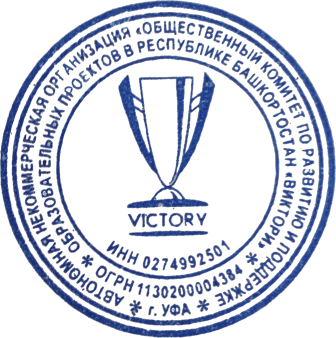 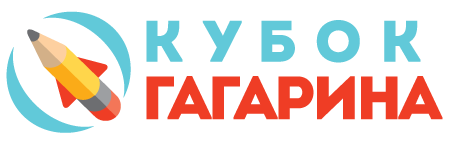 У Т В Е Р Ж Д А Ю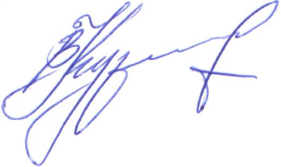 _______________ В.Е. Курилов,Председатель Правления Общественного комитета по развитию и поддержке образовательных проектовв Республике Башкортостан «Виктори»15 мая 2015 года, город Уфа